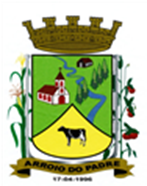 ESTADO DO RIO GRANDE DO SULMUNICÍPIO DE ARROIO DO PADREGABINETE DO PREFEITOA			Mensagem 119/2021Câmara Municipal de VereadoresSenhor PresidenteSenhores VereadoresAo encaminhar para apreciação o projeto de lei 119/2021 os cumprimento e passo a expor conforme segue.	O Poder Executivo recebeu o Ofício nº 136/2021 da Câmara Municipal de Vereadores no qual pede a elaboração de um projeto de lei dispondo sobre a abertura de Crédito Adicional Suplementar no orçamento municipal vigente, relativo a dotações orçamentárias vinculadas ao Poder Legislativo.	De acordo com as informações que constam no expediente o Crédito Adicional terá sua cobertura com recursos provenientes do próprio orçamento da Câmara de Vereadores, não necessitando-se, por esta razão, do aporte de quaisquer outros recursos financeiros para a confirmação do proposto.	De outro ponto, embora o assunto seja de gerência do próprio legislativo, constata-se que a obra proposta será bem importante e portanto também de atendimento ao interesse público, tendo em vista que a obra a ser executada irá proporcionar melhores condições de acesso e ao próprio espaço/pátio da Câmara de Vereadores.	Assim, considerando ter atendido o pedido que nos foi enviado, com a elaboração do projeto de lei 119/2021, ora encaminhado, nos colocamos a disposição para o que ainda for necessário pertinente ao assunto.	Salientamos que ficará a cargo do Poder Legislativo a orientação da tramitação em regime de urgência ou não deste projeto de lei.	Nada mais para o momento.Atenciosamente.Arroio do Padre, 24 de setembro de 2021_____________________Rui Carlos PeterPrefeito MunicipalAo Sr.Deoclécio Vinston LermPresidente da Câmara Municipal de VereadoresArroio do Padre/RSESTADO DO RIO GRANDE DO SULMUNICÍPIO DE ARROIO DO PADREGABINETE DO PREFEITOPROJETO DE LEI Nº 119, DE 24 DE SETEMBRO DE 2021.Autoriza o Município de Arroio do Padre a realizar abertura de Crédito Adicional Suplementar no Orçamento Municipal de 2021.Art. 1° Fica autorizado o Município de Arroio do Padre, Poder Legislativo, a realizar abertura de Crédito Adicional Suplementar no Orçamento do Município para o exercício de 2021, no seguinte programa de trabalho e respectivas categorias econômicas e conforme a quantia indicada:01 – Câmara de Vereadores01 – Atividades da Câmara Municipal de Vereadores01 – Legislativa031 – Ação Legislativa0101– Ação Legislativa1.104 – Reforma e Reparos no Prédio da Câmara Municipal4.4.90.51.00.00.00 – Obras e Instalações. R$ 52.000,00 (cinquenta e dois mil reais)Fonte de Recurso: 0001 – LivreArt. 2° Servirão de cobertura para o Crédito Adicional Suplementar de que trata o art. 1° desta Lei, recursos financeiros provenientes da redução das seguintes dotações orçamentárias:01 – Câmara de Vereadores01 – Atividades da Câmara Municipal de Vereadores01 – Legislativa031 – Ação Legislativa0101– Ação Legislativa1.103 – Aquisição de Equipamentos e Materiais Permanentes4.4.90.52.00.00.00 – Equipamentos e Material Permanente. R$ 7.000,00 (sete mil reais)Fonte de Recurso: 0001 – Livre01 – Câmara de Vereadores01 – Atividades da Câmara Municipal de Vereadores01 – Legislativa031 – Ação Legislativa0101– Ação Legislativa2.101 – Manutenção dos Serviços Legislativos e Administrativos da Câmara Municipal3.1.90.11.00.00.00 – Vencimentos e Vantagens Fixas. R$ 45.000,00 (quarenta e cinco mil reais)Fonte de Recurso: 0001 – LivreValor total das reduções orçamentárias: R$ 52.000,00 (cinquenta e dois mil reais)Art. 3° Esta Lei entra em vigor na data de sua publicação.      Arroio do Padre, 24 de setembro de 2021.Visto técnico:Loutar PriebSecretário de Administração, Planejamento, Finanças, Gestão e Tributos.                                     Rui Carlos PeterPrefeito Municipal